Příslušenství pro zdvojená okna ZD16Obsah dodávky: 1 kusSortiment: 
Typové číslo: 0093.0912Výrobce: MAICO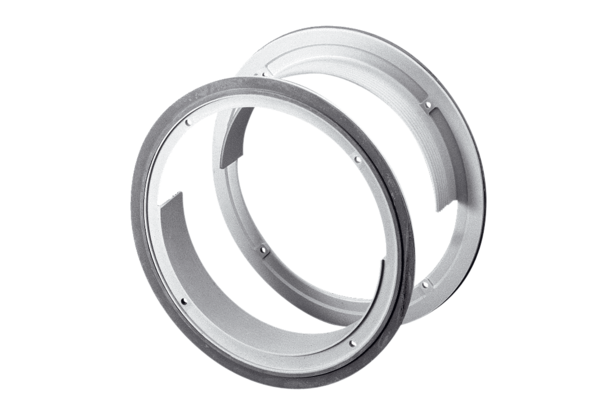 